Leśmian w Europie i na świecieMiędzynarodowa konferencja naukowaorganizowana przez Zakład Komparatystyki w Instytucie Literatury Polskiej na Wydziale Polonistyki Uniwersytetu Warszawskiego oraz Stowarzyszenie Pisarzy Polskich (Oddział Warszawski) w dniach 23-24.10.2017 w Warszawie23.10.2017Pałac TyszkiewiczówUniwersytet Warszawskiul. Krakowskie Przedmieście 32(sala balowa, I piętro)10.00 Otwarcie konferencjiDr hab. Żaneta Nalewajk-Turecka, mgr Magdalena Supeł (Zakład Komparatystyki, Uniwersytet Warszawski, PL), Leśmianowskie uniwersaliaRozpoznaniaPośrednictwa – paralele – tradycje10.15-10.35 Prof. dr hab. Anna Czabanowska-Wróbel (Katedra Historii Literatury Pozytywizmu i Młodej Polski, Wydział Polonistyki, Uniwersytet Jagielloński, PL), „Znaczenie pośrednictwa...”. Świadomość komparatystyczna Bolesława Leśmiana10.35-10.55 Dr hab. Tomasz Wójcik, prof. UW (Zakład Literatury XX i XXI wieku w Instytucie Literatury Polskiej, Wydział Polonistyki, Uniwersytet Warszawski, PL), Apis mellifera (Rilke, Leśmian, Valéry, Miłosz)10.55-11.15 Dr hab. Bogusław Grodzki (Zakład Literatury Pozytywizmu i Młodej Polski, Uniwersytet im. Marii Curie-Skłodowskiej w Lublinie, PL), Leśmianowskie gry wyobraźni. O poetyckich adaptacjach wątków baśniowych, mitycznych i religijnych11.15-11.35 Dyskusja11.35-11.50 Przerwa na kawę11.50-12.10 Dr hab. Żaneta Nalewajk-Turecka, Leśmianowskie dziwożony oraz ich słowiańskie konteksty12.10-12.30 Dr Marta Kaźmierczak (Instytut Lingwistyki Stosowanej, Wydział Lingwistyki Stosowanej, Uniwersytet Warszawski, PL), Leśmian, Malczewski, przekłady12.30-12.50 Dr Eugeniusz Sobol (PL, UKR), Rosyjskie wiersze polskich poetów: Bolesław Leśmian i Jarosław Iwaszkiewicz 12.50-13.10 Dyskusja13.10-13.25 Przerwa na kawę13.25-13.45 Dr Eliza Kącka (Zakład Literatury II połowy XIX wieku, Instytut Literatury Polskiej, Wydział Polonistyki Uniwersytetu Warszawskiego, PL), Leśmian i Einfühlung13.45-14.05 Dr Michala Benešová (Katedra Studiów Środkowoeuropejskich, Wydział Humanistyczny, Uniwersytet Karola w Pradze, CZ), „I czy jest On w niebiosach, czy też nie ma Go wcale?” Bolesław Leśmian na tle duchowego dziedzictwa kultury żydowskiej14.05-14.25 Dr hab. Beata Śniecikowska (Pracownia Poetyki Historycznej, Instytut Badań Literackich Polskiej Akademii Nauk, PL), Japonia Leśmiana – wokół Leśmianowskich przekładów poezji Nipponu14.25-14.45 - Dyskusja14.45-16.00 Przerwa obiadowaKontynuacjeInspiracje – nawiązania – interpretacje16.00-16.20 Dr Małgorzata Gorczyńska (Zakład Teorii Literatury, Instytut Filologii Polskiej, Wydział Filologiczny, Uniwersytet Wrocławski, PL), Przewrotne teodycee: Leśmian – Barańczak – Różycki16.20-16.40 Partycja Polanowska (Katedra Italianistyki, Wydział Neofilologii, Uniwersytet Warszawski, PL), Bolesław Leśmian we Włoszech: Milo De Angelis i jego niebiańska podróż16.40-17.00 Dr Iwona Grodź (PL), W oku kinematografu… film polski o Bolesławie Leśmianie17.00-17.20 DyskusjaDom Kultury Śródmieście ul. Smolna 9,wejście od al. Jerozolimskich, naprzeciwko Muzeum Narodowego (wstęp 5 zł)18.30 – Leśmiani się świat… ‒ Andrzej Ferenc czyta wiersze Bolesława Leśmiana 19.00 – „Przystanek poezja, czyli Leśmian po indyjsku” – koncert w wykonaniu trio: Elżbieta Rojek (śpiew, harmonium), Mandar Purandare (śpiew, harmonium, tabla, darbuka), Waldemar Rychły (gitara, stompbox, goongroo) „Przystanek poezja to spotkanie poety Bolesława Leśmiana z poetami indyjskimi – Manikiem Godghate (Grace), Borkarem oraz Aartim Prabhu. To odkrywanie wątków hinduskich w poezji Leśmiana.  To «plątanie» języka polskiego i języka Leśmianowskiego z językami marathi i hindi. To szukanie dźwięku i nastroju poetyckiego w połączeniu dwóch, jakże różnych, krajobrazów - słonecznego krajobrazu Indii i mglistego krajobrazu Polski. To Leśmianowskie przedświty, świty, południa, popołudnia i głębokie noce "zaślubione" z hinduskimi ragami, z których każda jest przyporządkowana konkretnej porze dnia i nocy. To muzyczno-słowna podróż do Indii oraz podróż poprzez Polskę Leśmiana".Wydarzeniom w Domu Kultury Śródmieście będzie towarzyszyła wystawa rysunków Roussanki Alexandrovej-Nowakowskiej inspirowanych utworami Leśmiana24.10.2017Dom Literatury w Warszawieul. Krakowskie Przedmieście 87/89(sala konferencyjna, I piętro)TłumaczeniaKonteksty – porównania – analizy10.00-10.20 Dr hab. Arent van Nieukerken (Zakład Języków i Kultur Słowiańskich, Wydział Humanistyczny, Uniwersytet Amsterdamski, NLD), Zachodnie konteksty przekładów i interpretacji Leśmiana10.20-10.40 Dr Dawid Maria Osiński, Filologia niemożliwego. O tłumaczeniach poezji Leśmiana na język angielski i niemiecki10.40-11.00 Mgr Aleksandra Wieczorkiewicz (Zakład Literatury XX wieku, Teorii Literatury i Sztuki Przekładu, Wydział Filologii Polskiej i Klasycznej, Uniwersytet im. Adama Mickiewicza w Poznaniu, PL), W obcych zaświatach. Urszula Kochanowska Bolesława Leśmiana w przekładach na język angielski11.00-11.20 Dyskusja11.20-11.35 Przerwa na kawę11.35-11.55 Lic. Justyna Kielniacz (Zakład Literatury Porównawczej/Komparatystyki, Instytut Germanistyki, Literatury Porównawczej i Kulturoznawstwa, Wydział Humanistyczny, Uniwersytet Fryderyka Wilhelma w Bonn, DE), Leśmianowskie wiersze w tłumaczeniach Karla Dedeciusa11.55-12.15 Dr Aleksandra Jackiewicz (Instytut Studiów Iberyjskich i Iberoamerykańskich, Wydział Neofilologii, Uniwersytet Warszawski, PL), Doświadczyć sensualności w przekładzie. O hispanojęzycznej recepcji poezji Leśmiana12.15-12.35 Lic. Marta Pietraszek (Katedra Italianistyki, Wydział Neofilologii, Uniwersytet Warszawski, PL), Co jest nieprzetłumaczalne u Leśmiana? Analiza przekładów na język włoski12.35-12.55 Dyskusja12.55-14.00 Przerwa obiadowa14.00-14.20 Prof. dr Nikolaj Jež (Wydział Humanistyczny Uniwersytetu w Lublanie, SLO), Dlaczego Leśmian nie zaistniał po słoweńsku? Poetyka przekładu w kontekście słoweńskich wyborów translatorskich14.20-14.40 Prof. dr Petar Bunjak, mgr Branislava Stojanović (Wydział Filologiczny, Uniwersytet w Belgradzie, SRB), Bolesława Leśmiana serbskie niedowcielenie14.40-15.00 Mgr Magdalena Supeł (Zakład Komparatystyki, Instytut Literatury Polskiej na Wydziale Polonistyki Uniwersytetu Warszawskiego, PL), Wiersze Bolesława Leśmiana w tłumaczeniu na języki czeski i słowacki15.00-15.20 Dyskusja15.20-15.35 Przerwa na kawę15.35-15.55 Mgr Malwina Wapińska (PL), Dwa przekłady. Marian Pankowski i Jerzy Ficowski jako tłumacze rosyjskich wierszy Bolesława Leśmiana15.55-16.15 Mgr Angelika Kosieradzka (Zakład Literatur i Kultur Słowiańskich, Instytut Slawistyki Zachodniej i Południowej, Wydział Polonistyki, Uniwersytet Warszawski, PL), „Poeta bajkowo-magiczny”. Bułgarskojęzyczne przekłady utworów Bolesława Leśmiana oraz ich miejsce w systemie literackim Bułgarii16.15-16.35 Mgr Mandar Shrikrishna Purandare (Katedra Orientalistyki, Wydział Neofilologii, Uniwersytet Adama Mickiewicza w Poznaniu, PL, IND), Translating Lesmian's poetry into Indian languages: Role and dialemmas of a translator. Gilt eine Uebersetzung den Lesern, die das Original nicht verstehen?16.35-16-55 DyskusjaTeatr ScenaDom Literatury w Warszawieul. Krakowskie Przedmieście 87/8919.00 Leśmian w reż. Małgorzaty Kaczmarskiej (spektakl biletowany, dla uczestników konferencji wstęp wolny – prosimy o wcześniejsze potwierdzenie obecności)Organizatorzy konferencji:Zakład Komparatystyki w Instytucie Literatury Polskiej na Wydziale Polonistyki UWStowarzyszenie Pisarzy Polskich (Oddział Warszawa)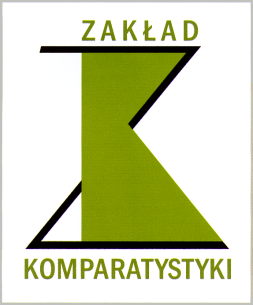 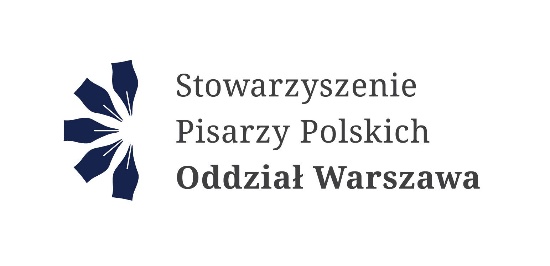 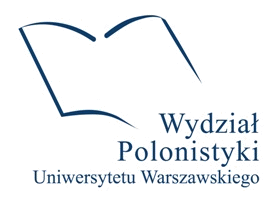 Konferencja dofinansowana przez Fundację Uniwersytetu Warszawskiego, Instytut Literatury Polskiej na Wydziale Polonistyki Uniwersytetu Warszawskiego, Zakład Komparatystyki Uniwersytetu Warszawskiego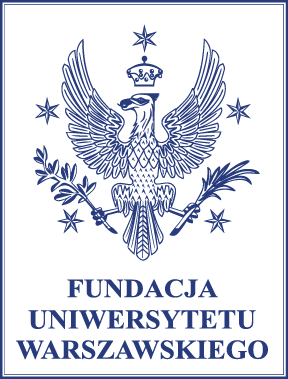 Partnerzy konferencji:Teatr Scena w WarszawieDom Kultury Śródmieście w WarszawieFundacja Between.PomiędzyŻydowski Instytut Historyczny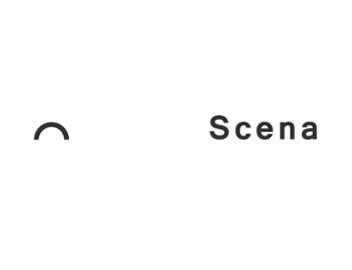 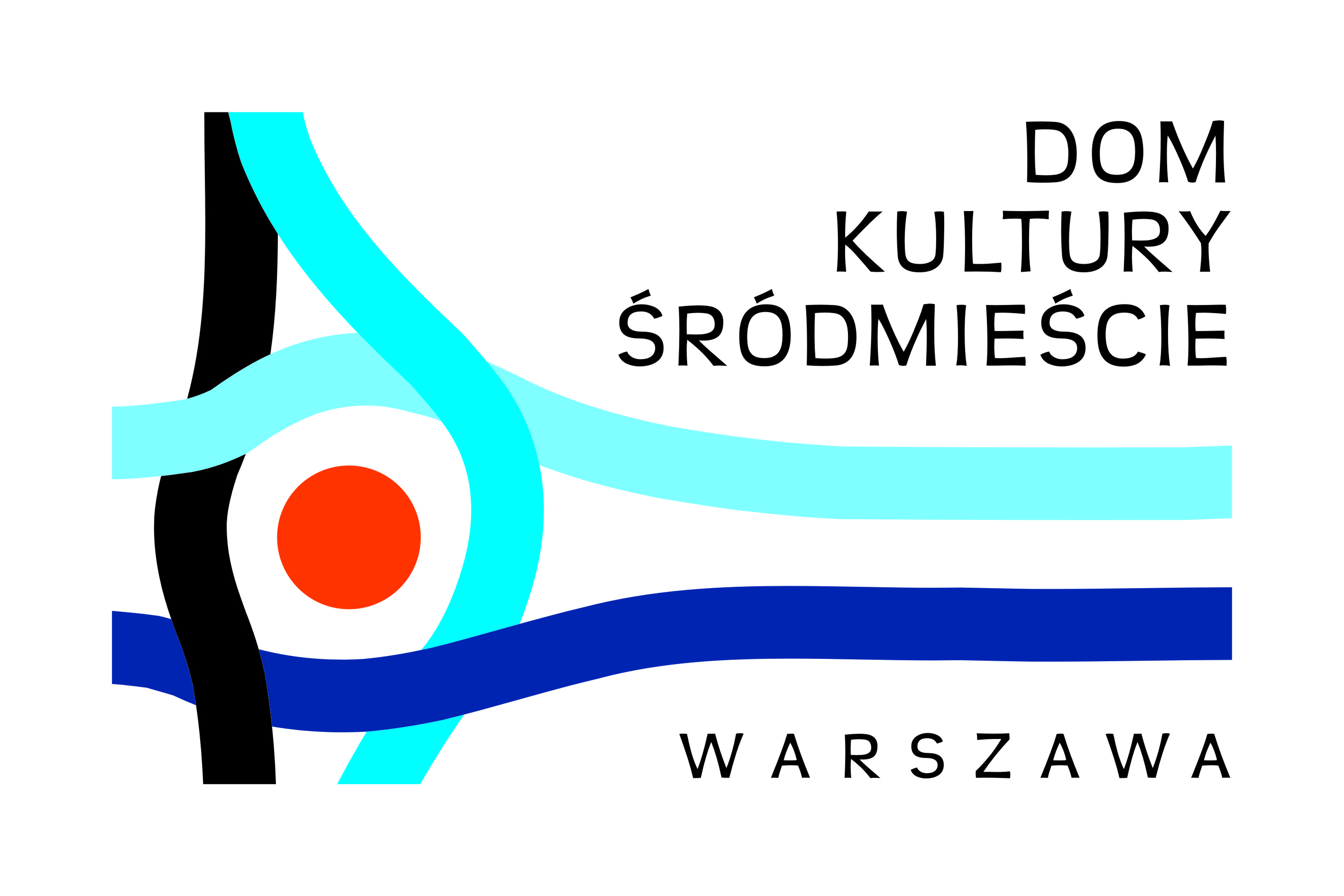 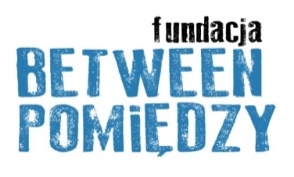 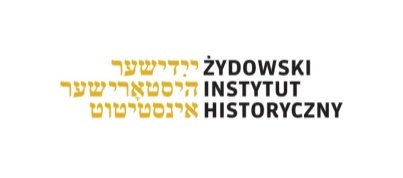 Patronat medialny: kwartalnik „Tekstualia” 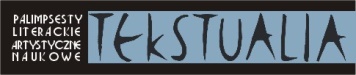 